Dependencia: Dirección de Finanzas.Trimestre: Cuarto Trimestre del año 2020.Tipo de clasificación: (parcial/total/confidencial) Parcial.INDICE DE EXPEDIENTES CLASIFICADOS COMO RESERVADOS (ART.110, LTAIPET)Dependencia: Dirección de Finanzas.Trimestre: Cuarto Trimestre del año 2020.Tipo de clasificación: (parcial/total/confidencial) Parcial.INDICE DE EXPEDIENTES CLASIFICADOS COMO RESERVADOS (ART.110, LTAIPET)ConceptoDescripción: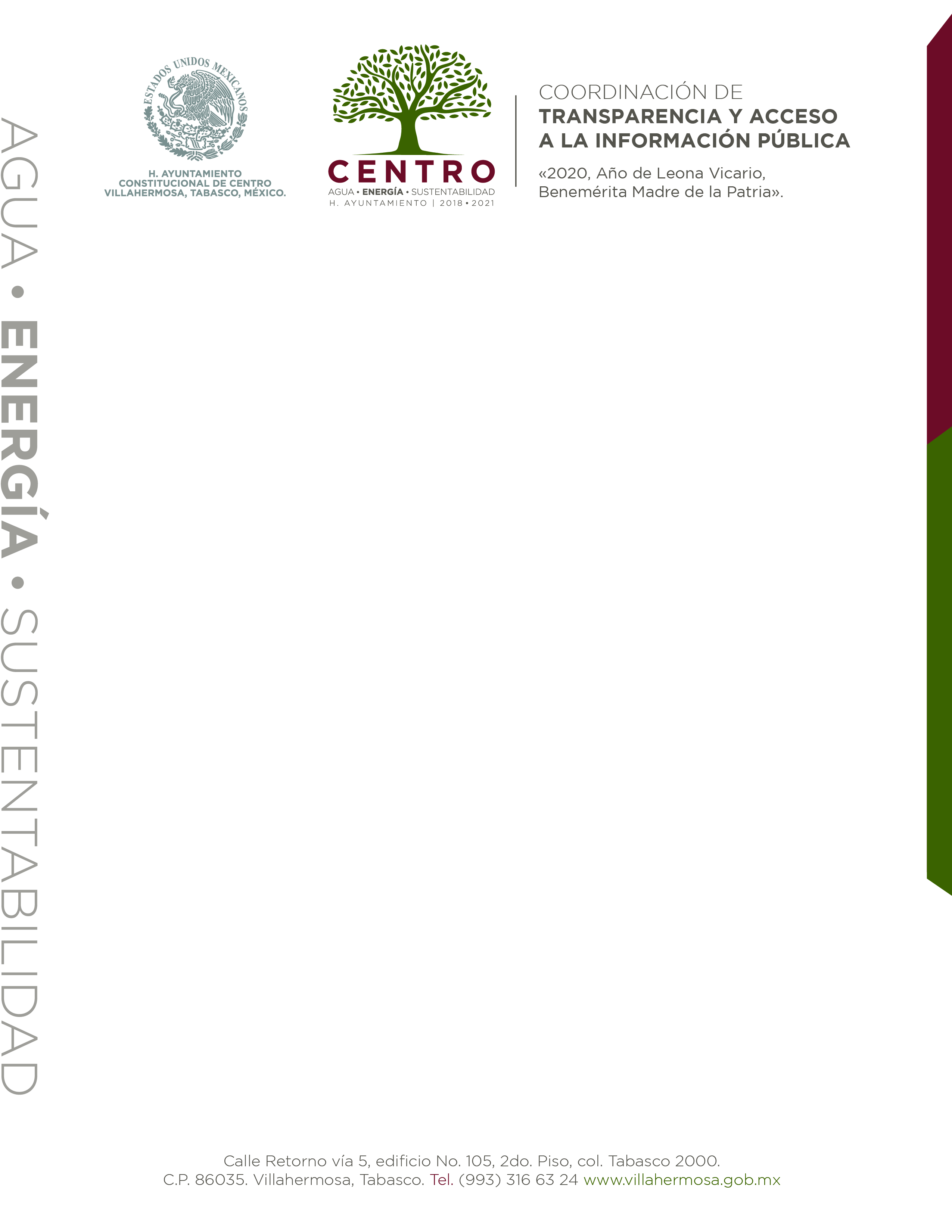 Fecha de clasificación15 de Diciembre de 2020 Acta CT/186/2020ÁreaDirección de FinanzasInformación reservadaCuenta bancaria, Folio Interbancario y Folio de Firma del H. Ayuntamiento de Centro. Acuerdo de Reserva DF/UAJ/AR/003/2020Periodo de reserva 3 añosFundamento legalArtículo 121 fracción XVI de la Ley de Transparencia y Acceso a la Información Pública del Estado de Tabasco.Ampliación del periodo de reservaConfidencialxFundamento legalxRúbrica del titular del áreaM. Aud. Carmen Lezama de la CruzDirectora de FinanzasFecha de desclasificación15 de diciembre de 2023Partes o secciones reservadas o confidencialesCuenta bancaria, Folio Interbancario y Folio de Firma del H. Ayuntamiento de Centro. Acuerdo de Reserva DF/UAJ/AR/003/2020Rúbrica y cargo del servidor públicoque desclasificaConceptoDescripción:Fecha de clasificación15 de Diciembre de 2020 Acta CT/190/2020ÁreaDirección de FinanzasInformación reservadaCuenta bancaria, Folio Interbancario y Folio de Firma del H. Ayuntamiento de Centro. Acuerdo de Reserva DF/UAJ/AR/004/2020Periodo de reserva 3 añosFundamento legalArtículo 121 fracción XVI de la Ley de Transparencia y Acceso a la Información Pública del Estado de Tabasco.Ampliación del periodo de reservaConfidencialxFundamento legalxRúbrica del titular del áreaM. Aud. Carmen Lezama de la CruzDirectora de FinanzasFecha de desclasificación15 de diciembre de 2023Partes o secciones reservadas o confidencialesCuenta bancaria, Folio Interbancario y Folio de Firma del H. Ayuntamiento de Centro. Acuerdo de Reserva DF/UAJ/AR/004/2020Rúbrica y cargo del servidor públicoque desclasifica